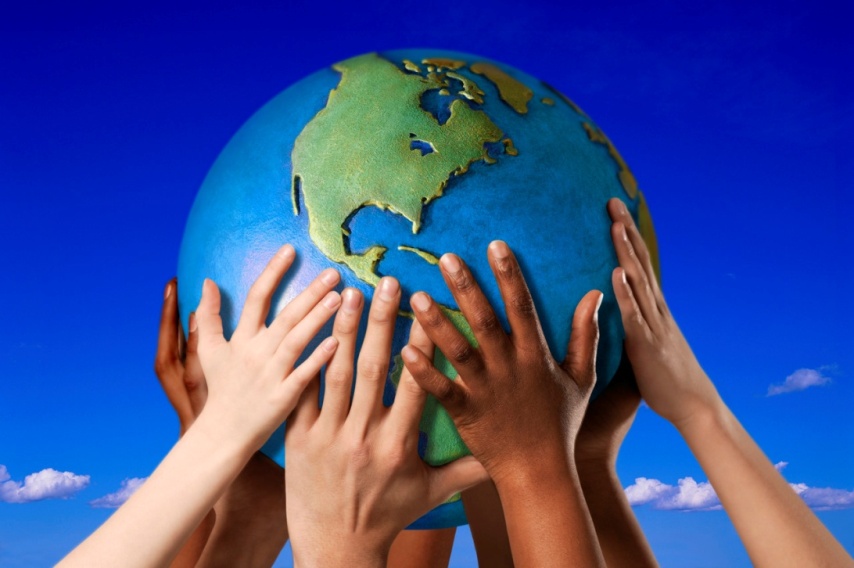 Her Dinasyddiaeth Fyd-eangASESIAD DAN REOLAETH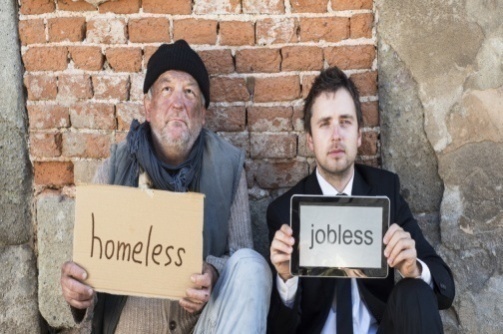 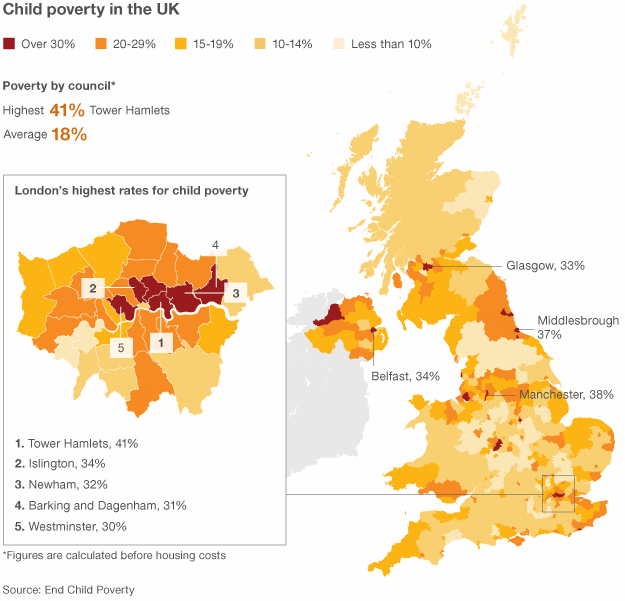 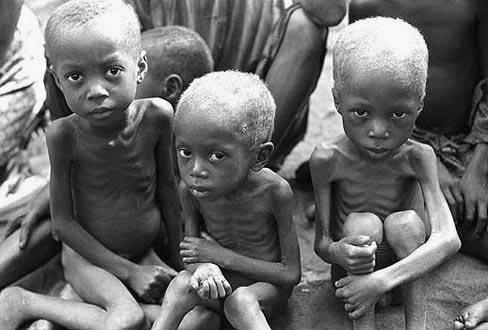 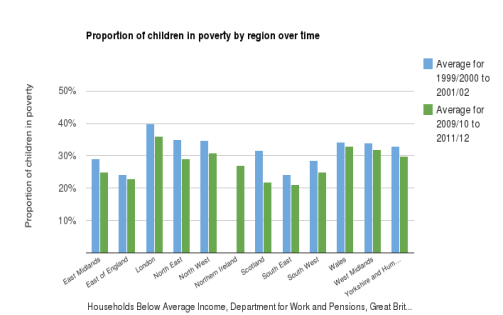 HER DINASYDDIAETH FYD-EANGCodi Ymwybyddiaeth o DlodiDIBENDiben yr Her Dinasyddiaeth Fyd-eang yw meithrin sgiliau dysgwyr, tra’n darparu cyfleoedd iddyn nhw ddeall materion byd-eang ac ymateb yn briodol iddyn nhw. Fel rhan o’r Her Dinasyddiaeth Fyd-eang, bydd y dysgwyr yn meithrin sgiliau penodol ym maes Meddwl yn Feirniadol a Datrys Problemau a Chreadigedd ac Arloesi ac yn eu defnyddio mewn modd priodol.TASGAUMae Cyngor Sir y Fflint yn gwahodd pobl ifanc i gynhadledd i roi eu safbwynt ar dlodi. Cyn y digwyddiad gofynnir i bob myfyriwr ym Mlwyddyn 10 ysgrifennu adroddiad i baratoi ar gyfer rhannu ei syniadau. Hefyd gofynnir i bob myfyriwr benderfynu ar y ffordd orau o godi ymwybyddiaeth o dlodi fel mater byd-eang.  PARATOIGofalwch eich bod yn darllen drwy’r nodiadau rydych chi wedi’u gwneud yn y dosbarth yn ystod yr wythnosau diwethaf.  TASGAU1. Datblygu a chyflwyno Safbwynt Personol ysgrifenedig ar dlodi sy’n cynnwys:ffeithiau, ffactorau, gwahanol farn a safbwyntiau gan gynnwys rhai’ch cyd-fyfyrwyr;ystyried y graddau y mae’r ffynonellau a ddefnyddiwyd yn gredadwy;ffactorau perthnasol – gwleidyddol, economaidd, cymdeithasol, technolegol, cyfreithiol ac amgylcheddol (PESTLE).2. Datblygu a chyflawni gweithgaredd Codi Ymwybyddiaeth ar dlodi ar gyfer cynhadledd Cyngor Sir y Fflint.Cynhyrchu Pecyn Codi Ymwybyddiaeth yn unigol a allai gynnwys tystiolaeth sy’n dangos eich bod wedi:cynhyrchu a gwerthuso syniadau ar gyfer codi ymwybyddiaeth;dethol un syniad;datblygu’r syniad a’i roi ar waith gan ddefnyddio technegau priodol ar gyfer datrys problemau a gwneud penderfyniadau;deunyddiau ac adnoddau i’w defnyddio yn y gweithgaredd codi ymwybyddiaeth.3. Cynhyrchu Adolygiad Personol o’r gweithgaredd codi ymwybyddiaeth gan gynnwys:datblygu a defnyddio sgiliau Meddwl yn Feirniadol a Datrys Problemau;datblygu a defnyddio sgiliau Creadigedd ac Arloesi.